Об утверждении административного регламента предоставления муниципальной услуги «Постановка граждан на учет в качестве лиц, имеющих право на предоставление земельных участков в собственность бесплатно» на территории Завитинского муниципального округаВ соответствии с Федеральным законом от 06.10.2003 № 131-ФЗ «Об общих принципах организации местного самоуправления в Российской Федерации», Федеральным законом от 27.07.2010 № 210-ФЗ «Об организации предоставления государственных и муниципальных услугпостановляю:1. Утвердить административный регламент предоставления муниципальной услуги «Постановка граждан на учет в качестве лиц, имеющих право на предоставление земельных участков в собственность бесплатно» на территории Завитинского муниципального округа (прилагается). 2. Настоящее постановление подлежит официальному опубликованию.         3. Контроль за исполнением настоящего постановления возложить на первого заместителя главы администрации Завитинского муниципального округа А.Н. Мацкан.Глава Завитинского муниципального округа                                                                         С.С. ЛиневичПриложениеУТВЕРЖДЕНОпостановлением главы Завитинского муниципального округа от ______________ № ____Административный регламент предоставления
муниципальной услуги «Постановка граждан на учет  в качестве лиц, имеющих право на предоставление земельных участков в собственность» на территории Завитинского муниципального округаОбщие положенияПредмет регулирования Административного регламента1.1. Административный регламент предоставления муниципальной услуги «Постановка граждан на учет в качестве лиц, имеющих право на предоставление земельных участков в собственность бесплатно» на территории Завитинского муниципального округа разработан в целях повышения качества и доступности предоставления муниципальной услуги, определяет стандарт, сроки и последовательность действий (административных процедур) при осуществлении полномочий по постановке граждан на учет в качестве лиц, имеющих право на предоставление земельных участков в собственность бесплатно на территории Завитинского муниципального округа.Возможные цели обращения:постановка на учет в качестве лиц, имеющих право на предоставление земельных участков в собственность бесплатно, граждан, имеющим трех и более детей;постановка на учет в качестве лиц, имеющих право на предоставление земельных участков в собственность бесплатно, отдельных   категорий   граждан в случаях, предусмотренных федеральными законами или законами субъектов Российской Федерации.При подготовке административных регламентов по предоставлению услуги «Постановка граждан на учет в качестве лиц, имеющих право на предоставление земельных участков в собственность бесплатно» настоящий Административный регламент, применяется в части, не противоречащей закону субъекта Российской Федерации.Круг Заявителей1.2. Заявителями на получение муниципальной услуги     являются (далее – Заявители) граждане, имеющие право на предоставление     земельных участков в собственность бесплатно, в случаях, предусмотренных федеральными законами или законами субъектов Российской Федерации.1.3. Интересы    заявителей, указанных     в     пункте     1.2     настоящего Административного регламента, могут представлять лица, обладающие соответствующими полномочиями (далее – представитель).Требования предоставления заявителю муниципальной услуги в соответствии с вариантом предоставления муниципальной услуги, соответствующим признакам заявителя, определенным в результате анкетирования, проводимого органом, предоставляющим услугу (далее - профилирование), а также результата, за  предоставлением которого обратился заявитель1.4. Муниципальная услуга должна быть предоставлена Заявителю в соответствии с вариантом предоставления муниципальной услуги (далее – вариант).1.5. Вариант, в соответствии с которым заявителю будет предоставлена муниципальная услуга, определяется в соответствии с настоящим Административным регламентом, исходя из признаков Заявителя (принадлежащего ему объекта) и показателей таких признаков (перечень признаков Заявителя (принадлежащих им объектов), а также комбинации значений признаков, каждая из которых соответствует одному варианту предоставления муниципальной услуги приведен в Приложении № 1 к настоящему Административному регламенту.Стандарт предоставления муниципальной услугиНаименование муниципальной услугиМуниципальная услуга «Постановка граждан на учет в качестве   лиц, имеющих   право   на   предоставление   земельных   участков  в собственность бесплатно» на территории Завитинского муниципального округа.Наименование органа государственной власти, органа местногосамоуправления (организации), предоставляющего муниципальную услугуПредоставление муниципальной услуги: «Постановка граждан на учет в качестве   лиц, имеющих   право   на   предоставление   земельных   участков  в собственность бесплатно» на территории Завитинского муниципального округа – осуществляется администрацией Завитинского муниципального округа в лице уполномоченного органа- комитета по управлению муниципальным имуществом Завитинского муниципального округа Амурской области (далее – Уполномоченный орган).В предоставлении муниципальной услуги Уполномоченный орган взаимодействует с:органами опеки и попечительства;федеральной     службой     государственной     регистрации,    кадастра и картографии в части получения сведений из Единого государственного реестра недвижимости;органами (организациями) по государственному техническому учету и (или) технической инвентаризации;министерством внутренних дел;органами ЗАГС;иными органами, предусмотренными в соответствии с законом субъектами Российской Федерации.В предоставлении муниципальной услуги могут принимать участие многофункциональные центры предоставления государственных и муниципальных услуг (далее – МФЦ).МФЦ, в которых подается заявление о предоставлении муниципальной услуги, не могут принять решение об отказе в приеме заявления и документов и (или) информации, необходимых для ее предоставления.Результат предоставления муниципальной услугиВ соответствии с вариантами, приведенными в пункте 3.7 настоящего Административного регламента, результатом предоставления муниципальной услуги являются:решение о постановке на учет гражданина в целях бесплатного предоставления земельного участка по форме согласно Приложению № 2 к настоящему Административному регламенту;решение об отказе в предоставлении услуги по форме согласно Приложению № 3 к настоящему Административному регламенту.Документом, содержащим решение о предоставление муниципальной услуги, на основании которого Заявителю предоставляются результаты, указанные в пункте 2.5 настоящего Административного регламента, является правовой акт Уполномоченного органа, содержащий такие реквизиты, как номер и дата.Результаты   муниципальной    услуги, указанные в пункте 2.5 настоящего Административного регламента, могут быть получены посредством федеральной государственной информационной системы «Единый портал государственных и муниципальных услуг (функций)» в форме электронного документа, подписанного усиленной квалифицированной электронной подписью (далее соответственно – ЕПГУ, УКЭП) должностного лица, уполномоченного на принятие решения.Срок предоставления муниципальной услугиМаксимальный срок предоставления муниципальной услуги, в том числе посредством ЕПГУ или МФЦ, определяется в соответствии с законом субъекта Российской Федерации. Рекомендуемый срок предоставления муниципальной услуги, в том числе посредством ЕПГУ или МФЦ,                                               не более 10 рабочих дней.Правовые основания для предоставления муниципальной услугиПредоставление муниципальной услуги осуществляется в соответствии со следующими нормативными правовыми актами:   Земельным кодексом Российской Федерации;Федеральным законом от 27.07.2010 № 210-ФЗ «Об организации предоставления государственных и муниципальных услуг»;Федеральный закон от 13.07.2015 № 218-ФЗ «О государственной регистрации недвижимости»;Федеральный закон от 24.07.2007 № 221-ФЗ «О государственном кадастре недвижимости»;Закон Амурской области от 10.02.2015 № 489-ОЗ «О бесплатном предоставлении в собственность граждан земельных участков на территории Амурской области»;Закон Амурской области от 29.12.2008 № 166-ОЗ «О регулировании отдельных вопросов в сфере земельных отношений на территории Амурской области»;Уставом Завитинского муниципального округа Амурской области.Исчерпывающий перечень документов, необходимых для предоставления                     муниципальной услугиДля получения муниципальной услуги Заявитель представляет в Уполномоченный орган заявление о предоставлении муниципальной услуги по форме согласно Приложению № 4 к настоящему Административному регламенту одним из следующих способов по личному                      усмотрению в электронной форме посредством ЕПГУ.а) В случае представления Заявления и прилагаемых к нему документов указанным способом Заявитель, прошедший процедуры регистрации, идентификации и аутентификации с использованием федеральной государственной информационной системы «Единая система идентификации и аутентификации в инфраструктуре, обеспечивающей информационно-технологическое взаимодействие информационных систем, используемых для предоставления государственных и муниципальных услуг в электронной форме» (далее – ЕСИА) или иных государственных информационных систем, если такие государственные информационные системы в установленном Правительством Российской Федерации порядке обеспечивают взаимодействие с ЕСИА, при условии совпадения сведений о физическом лице в указанных информационных системах, заполняет форму указанного Заявления с использованием интерактивной формы в электронном виде, без необходимости дополнительной подачи Заявления в какой-либо иной форме.б) Заявление направляется Заявителем вместе с прикрепленными электронными документами, указанными в подпунктах 2 – 5 пункта 2.11 настоящего Административного регламента. Заявление подписывается Заявителем, уполномоченным на подписание такого Заявления, УКЭП либо усиленной неквалифицированной электронной подписью (далее – УНЭП), сертификат ключа проверки которой создан и используется в инфраструктуре, обеспечивающей информационно-технологическое взаимодействие информационных систем, используемых для предоставления государственных и муниципальных услуг в электронной форме, которая создается и проверяется с использованием средств электронной подписи и средств удостоверяющего центра, имеющих подтверждение соответствия требованиям, установленным федеральным органом исполнительной власти в области обеспечения безопасности в соответствии с частью 5 статьи 8 Федерального закона от 6 апреля 2011 г. № 63-ФЗ «Об электронной подписи», а также при наличии у владельца сертификата ключа проверки ключа простой электронной подписи (далее – ЭП), выданного ему при личном приеме в соответствии с Правилами использования простой ЭП при обращении за получением государственных и муниципальных услуг, утвержденными постановлением Правительства Российской Федерации от 25 января 2013 № 33, в соответствии с Правилами определения видов электронной подписи, использование которых допускается при обращении за получением государственных и муниципальных услуг, утвержденными постановлением Правительства   Российской   Федерации от 25 июня 2012 г. № 634;на    бумажном     носителе     посредством     личного     обращения в Уполномоченный орган, в том числе через МФЦ в соответствии с Соглашением о взаимодействии, либо посредством почтового отправления с уведомлением о вручении.С заявлением о предоставлении муниципальной        услуги Заявитель самостоятельно предоставляет следующие документы, необходимые для оказания муниципальной услуги и обязательные для предоставления:заявление о предоставлении муниципальной услуги. В случае подачи заявления в электронной форме посредством ЕПГУ в соответствии с подпунктом «а» пункта 2.10.1 настоящего Административного регламента указанное заявление   заполняется   путем   внесения   соответствующих   сведений в интерактивную форму на ЕПГУ, без необходимости предоставления в иной форме;документ, удостоверяющего личность Заявителя (предоставляется в случае личного обращения в Уполномоченный орган либо МФЦ). В случае направления Заявления посредством ЕПГУ сведения из документа, удостоверяющего личность Заинтересованного лица формируются при подтверждении учетной записи в ЕСИА из состава соответствующих данных указанной учетной записи и могут быть проверены путем направления запроса с использованием федеральной государственной информационной системы «Единая система межведомственного электронного взаимодействия» (далее – СМЭВ);документы, удостоверяющие личность многодетного гражданина;документы, удостоверяющие наличие гражданства Российской Федерации многодетного гражданина (если эти сведения не содержатся в документах, удостоверяющих личность);документ, подтверждающий полномочия представителя действовать от имени Заявителя – в случае, если заявление подается представителем. Документ, подтверждающий полномочия представителя, выданный нотариусом, должен быть подписан усиленной квалификационной электронной подписью нотариуса, в иных случаях – простой электронной подписью;документ о рождении ребенка, выданный компетентными органами иностранного государства, и его нотариально заверенный перевод на русский язык - в случае, если ребенок родился за пределами Российской Федерации;документ о смерти супруга, выданный компетентными органами иностранного государства, и его нотариально заверенный перевод на русский язык - в случае, если смерть супруга зарегистрирована за пределами Российской Федерации;документ о заключении брака, выданный компетентными органами иностранного государства, и его нотариально заверенный перевод на русский язык - в случае, если заключение брака зарегистрировано за пределами Российской Федерации;документ о расторжении брака, выданный компетентными органами иностранного государства, и его нотариально заверенный перевод на русский язык - в случае, если расторжение брака зарегистрировано за пределами Российской Федерации.С заявлением о предоставлении муниципальной услуги Заявитель по собственной инициативе предоставляет следующие документы, необходимые для оказания муниципальной услуги:а) выписка из Единого государственного реестра недвижимости;б) выписка из архива органа (организации) по государственному техническому учету и (или) технической инвентаризации;в) документы, содержащие информацию о постановке на учет и предоставлении многодетному гражданину земельного участка по месту жительства супруга(и) заявителя от органа местного самоуправления муниципального образования по месту жительства супруга(и) заявителя;г) документы, выданные органами опеки и попечительства, подтверждающие отнесение гражданина к категории лиц, имеющих право на предоставление земельного участка в собственность бесплатно в случаях, предусмотренных федеральными законами, законами Российской Федерации;д) нотариально заверенная доверенность;е) сведения из Единого государственного реестра записей актов гражданского                                      состояния о рождении;ж) сведения из Единого государственного реестра записей актов гражданского состояния о заключении брака;з) сведения из Единого государственного реестра записей актов гражданского                                      состояния о расторжении брака,и) сведения из Единого государственного реестра о смерти;к) сведения, подтверждающие действительность паспорта гражданина Российской Федерации;л) сведения, подтверждающие место жительства;м) сведения, подтверждающие соответствие фамильно-именной группы, даты рождения, пола и СНИЛС;н) сведения, подтверждающие факт отсутствия лишения родительских прав в отношении детей;о) сведения, подтверждающие отсутствие факта предоставления земельного участка ранее;п) иные документы, предусмотренные в соответствии с законом субъекта Российской Федерации.Документы, прилагаемые Заявителем к Заявлению, представляемые в электронной форме, направляются в следующих форматах:xml – для    документов, в    отношении    которых    утверждены    формы и требования по формированию электронных документов в виде файлов в формате xml;doc, docx, odt – для документов с текстовым содержанием, не включающим формулы;pdf, jpg, jpeg, png, bmp, tiff – для документов с текстовым содержанием, в    том    числе    включающих    формулы    и (или) графические    изображения, а также документов с графическим содержанием;zip, rar – для сжатых документов в один файл;sig – для открепленной УКЭП.В случае если оригиналы документов, прилагаемых к Заявлению, выданы и подписаны органом государственной власти или органом местного самоуправления на бумажном носителе, допускается формирование таких документов, представляемых   в   электронной   форме,   путем   сканирования   непосредственно с оригинала документа (использование копий не допускается), которое осуществляется с сохранением ориентации оригинала документа в разрешении 300 - 500 dpi (масштаб 1:1) и всех аутентичных признаков подлинности (графической подписи лица, печати, углового штампа бланка), с использованием следующих режимов:«черно-белый» (при отсутствии в документе графических изображений и(или) цветного текста);«оттенки серого» (при наличии в документе графических изображений, отличных от цветного графического изображения);«цветной» или «режим полной цветопередачи» (при наличии в документе цветных графических изображений либо цветного текста).Количество файлов должно соответствовать количеству документов, каждый из которых содержит текстовую и(или) графическую информацию.Документы, прилагаемые Заявителем к Заявлению, представляемые в электронной форме, должны обеспечивать возможность идентифицировать документ и количество листов в документе.В целях предоставления муниципальной услуги Заявителю обеспечивается в МФЦ доступ к ЕПГУ, в соответствии с постановлением Правительства Российской Федерации от 22 декабря 2012 г. № 1376.Исчерпывающий перечень оснований для отказа в приеме документов, необходимых для предоставления муниципальной услугиОснованиями для отказа в приеме к рассмотрению документов, необходимых для предоставления муниципальной услуги, являются:представление неполного комплекта документов;представленные документы   утратили силу на   момент обращения за услугой;представленные документы содержат подчистки и исправления текста, не заверенные в порядке, установленном законодательством Российской Федерации;представленные в электронной форме документы содержат повреждения, наличие которых не позволяет в полном объеме использовать информацию и сведения, содержащиеся в документах для предоставления услуги;несоблюдение   установленных   статьей   11   Федерального    закона от 6 апреля 2011 года № 63-ФЗ «Об электронной подписи» условий признания действительности, усиленной квалифицированной электронной подписи;подача запроса о предоставлении услуги и документов, необходимых для предоставления услуги, в электронной форме с нарушением установленных требований;неполное заполнение   полей   в   форме   заявления, в   том   числе в интерактивной форме заявления на ЕПГУ;заявление подано лицом, не имеющим полномочий представлять интересы заявителя.Решение об отказе в приеме документов, необходимых для предоставления муниципальной услуги, по форме, приведенной в приложении № 5 к настоящему Административному регламенту, направляется в личный кабинет Заявителя на ЕПГУ не позднее первого рабочего дня, следующего за днем подачи заявления.Отказ в приеме документов, необходимых для предоставления муниципальной услуги, не препятствует повторному обращению Заявителя за предоставлением муниципальной услуги.Исчерпывающий перечень оснований для приостановления предоставления  муниципальной услуги или отказав предоставлении муниципальной услугиОснований для приостановления предоставления муниципальной услуги   законодательством   Амурской области не предусмотрено.Основания для отказа в предоставлении муниципальной услуги:несоответствие Заявителя установленному кругу лиц, имеющих право на получение услуги;документы (сведения), представленные   Заявителем, противоречат документам (сведениям), полученным в рамках межведомственного взаимодействия;отсутствие у Заявителя и членов семьи места жительства на территории Амурской области;ранее	было	принято	решение	о	бесплатном предоставлении в собственность земельного участка;иные основания, предусмотренные законом Российской Федерации.Размер платы, взимаемой с заявителя при предоставлении муниципальной услуги, и способы ее взиманияПредоставление муниципальной услуги осуществляется бесплатно.Срок и порядок регистрации запроса заявителя о предоставлении муниципальной услуги, в том числе в электронной формеРегистрация направленного Заявителем заявления о предоставлении муниципальной услуги способами, указанными в пунктах 2.10.1 и 2.10.2 настоящего Административного регламента в Уполномоченном органе осуществляется не позднее 1 (одного) рабочего дня, следующего за днем его поступления.В случае направления Заявителем заявления о предоставлении муниципальной услуги способами, указанными в пунктах 2.10.1 и 2.10.2 настоящего Административного регламента вне рабочего времени Уполномоченного органа либо в выходной, нерабочий праздничный день, днем получения заявления считается 1 (первый) рабочий день, следующий за днем его направления.Требования к помещениям, в которых предоставляется муниципальная услугаАдминистративные здания, в которых предоставляется муниципальная услуга, должны обеспечивать удобные и комфортные условия для Заявителей.Местоположение административных зданий, в которых осуществляется прием заявлений и документов, необходимых для предоставления муниципальной услуги, а также выдача результатов предоставления муниципальной услуги, должно обеспечивать удобство для граждан с точки зрения пешеходной доступности от остановок общественного транспорта.В случае, если имеется возможность организации стоянки (парковки) возле здания (строения), в котором размещено помещение приема и выдачи документов, организовывается стоянка (парковка) для личного автомобильного транспорта заявителей. За пользование стоянкой (парковкой) с заявителей плата не взимается.Для парковки специальных автотранспортных средств инвалидов на стоянке (парковке) выделяется не менее 10% мест (но не менее одного места) для бесплатной парковки транспортных средств, управляемых инвалидами I, II групп, а также инвалидами III группы в порядке, установленном Правительством Российской Федерации, и транспортных средств, перевозящих таких инвалидов и (или) детей- инвалидов.В целях обеспечения беспрепятственного доступа заявителей, в том числе передвигающихся на инвалидных колясках, вход в здание и помещения, в которых предоставляется муниципальная услуга, оборудуются пандусами, поручнями, тактильными (контрастными) предупреждающими элементами, иными специальными приспособлениями, позволяющими обеспечить беспрепятственный доступ и передвижение инвалидов, в соответствии с законодательством Российской Федерации о социальной защите инвалидов.Центральный вход в здание Уполномоченного органа должен быть оборудован                         информационной табличкой (вывеской), содержащей информацию:наименование;местонахождение и юридический адрес;              режим работы;график приема;номера телефонов для справок.Помещения, в которых предоставляется муниципальная услуга, должны     соответствовать     санитарно-эпидемиологическим     правилам и нормативам.Помещения, в которых предоставляется муниципальная услуга, оснащаются:противопожарной системой и средствами пожаротушения;системой оповещения о возникновении чрезвычайной ситуации; средствами оказания первой медицинской помощи;туалетными комнатами для посетителей.Зал ожидания Заявителей оборудуется стульями, скамьями, количество которых определяется исходя из фактической нагрузки и возможностей для их размещения в помещении, а также информационными стендами.Тексты материалов, размещенных на информационном стенде, печатаются удобным для чтения шрифтом, без исправлений, с выделением наиболее важных мест полужирным шрифтом.Места для заполнения заявлений оборудуются стульями, столами (стойками), бланками заявлений, письменными принадлежностями.Места приема Заявителей оборудуются информационными табличками (вывесками) с указанием:номера кабинета и наименования отдела;фамилии, имени и отчества (последнее - при наличии), должности ответственного лица за прием документов;графика приема Заявителей.Рабочее место каждого ответственного лица за прием документов, должно быть оборудовано персональным компьютером с возможностью доступа к необходимым информационным базам данных, печатающим устройством (принтером) и копирующим устройством.Лицо, ответственное за прием документов, должно иметь настольную табличку с указанием фамилии, имени, отчества (последнее - при наличии) и должности.При предоставлении муниципальной услуги инвалидам обеспечиваются:возможность беспрепятственного доступа к объекту (зданию, помещению), в котором предоставляется муниципальная услуга;возможность самостоятельного передвижения по территории, на которой расположены здания и помещения, в которых предоставляется государственная (муниципальная) услуга, а также входа в такие объекты и выхода из них, посадки в транспортное средство и высадки из него, в том числе с использование кресла- коляски;сопровождение инвалидов, имеющих стойкие расстройства функции зрения и самостоятельного передвижения;надлежащее размещение оборудования и носителей информации, необходимых для обеспечения беспрепятственного доступа инвалидов зданиям и помещениям, в которых предоставляется муниципальная услуга, и    к    муниципальной     услуге     с     учетом     ограничений их жизнедеятельности;дублирование необходимой для инвалидов звуковой и зрительной информации, а также надписей, знаков и иной текстовой и графической информации знаками, выполненными рельефно-точечным шрифтом Брайля;допуск сурдопереводчика и тифлосурдопереводчика;допуск собаки-проводника при наличии   документа, подтверждающего ее специальное обучение, на объекты (здания, помещения), в которых предоставляются государственная (муниципальная) услуги;оказание инвалидам помощи в преодолении барьеров, мешающих получению ими государственных и муниципальных услуг наравне с другими лицами.Показатели доступности и качества муниципальной услугиОсновными показателями доступности предоставления муниципальной услуги являются:наличие полной и понятной информации о порядке, сроках и ходе предоставления муниципальной услуги в информационно-телекоммуникационной сети «Интернет» (далее – сеть «Интернет»), средствах массовой информации;доступность электронных форм документов, необходимых для предоставления муниципальной услуги;возможность подачи заявления на получение муниципальной услуги и документов в электронной форме;предоставление муниципальной услуги в соответствии с вариантом предоставления муниципальной услуги;удобство информирования Заявителя о ходе предоставления муниципальной услуги, а также получения результата предоставления муниципальной услуги;возможность получения Заявителем уведомлений о предоставлении муниципальной услуги с помощью ЕПГУ;возможность	получения	информации	о	ходе предоставления муниципальной услуги, в том числе с использованием сети «Интернет».Основными	показателями	качества	предоставления муниципальной услуги являются:Своевременность предоставления муниципальной услуги в соответствии со стандартом ее предоставления, установленным настоящим Административным регламентом.Минимально    возможное   количество   взаимодействий   гражданина с должностными лицами, участвующими в предоставлении муниципальной услуги.Отсутствие обоснованных жалоб на действия (бездействие) сотрудников и их некорректное (невнимательное) отношение к заявителям.Отсутствие нарушений установленных сроков в процессе предоставления муниципальной услуги.Отсутствие заявлений об оспаривании решений, действий (бездействия) Уполномоченного органа, его должностных лиц, принимаемых (совершенных) при предоставлении муниципальной услуги, по итогам рассмотрения, которых вынесены решения об удовлетворении (частичном удовлетворении) требований заявителей.Иные требования к предоставлению муниципальной услугиУслуги, являющиеся обязательными и необходимыми для предоставления муниципальной услуги, отсутствуют.Информационные системы, используемые для предоставления муниципальной услуги, не предусмотрены.Состав, последовательность и сроки выполнения административных процедур (действий), требования к порядку их выполнения, в том числе особенности выполнения административных процедур в электронной формеИсчерпывающий перечень административных процедурПредоставление муниципальной   услуги включает в себя следующие административные процедуры:прием и проверка комплектности документов на наличие/отсутствие оснований для отказа в приеме документов:а) проверка направленного Заявителем Заявления и документов, представленных для получения муниципальной услуги;б) направление Заявителю уведомления о приеме заявления к рассмотрению либо отказа в приеме заявления к рассмотрению с обоснованием отказа по форме Приложения № 5 к настоящему Административному регламенту;получение сведений посредством межведомственного информационного взаимодействия, в том числе с использованием СМЭВ:а) направление межведомственных запросов в органы и организации;б) получение ответов на межведомственные запросы, формирование полного комплекта документов;рассмотрение документов и сведений:а) проверка соответствия документов и сведений требованиям нормативных правовых актов предоставления муниципальной услуги;принятие решения о предоставлении муниципальной услуги:а) принятие решения о предоставление или отказе в предоставлении муниципальной услуги с направлением Заявителю соответствующего уведомления;б) направление Заявителю результата муниципальной услуги, подписанного уполномоченным должностным лицом Уполномоченного органа;выдача результата (независимо от выбора Заявителю):а) регистрация результата предоставления муниципальной услуги.Описание административных процедур предоставления муниципальной услуги представлено в Приложении № 6 к настоящему Административному регламенту.Перечень административных процедур (действий) при предоставлении  муниципальной услуги в электронной формеПри    предоставлении     муниципальной     услуги                    в электронной форме заявителю обеспечиваются: получение информации о порядке и сроках предоставления муниципальной услуги;формирование заявления;прием и регистрация Уполномоченным органом заявления и иных документов, необходимых для предоставления муниципальной услуги;получение результата предоставления муниципальной услуги;получение сведений о ходе рассмотрения заявления;осуществление оценки качества предоставления муниципальной услуги;досудебное (внесудебное) обжалование решений и действий (бездействия) Уполномоченного органа либо действия (бездействие) должностных лиц Уполномоченного органа, предоставляющего муниципальную услугу, либо муниципального служащего.Порядок осуществления административных процедур (действий) в электронной формеИсчерпывающий порядок осуществления административных процедур (действий) в электронной форме Формирование заявления. Формирование заявления осуществляется посредством заполнения электронной формы заявления на ЕПГУ без необходимости дополнительной подачи заявления в какой-либо иной форме.Форматно-логическая проверка сформированного заявления осуществляется после заполнения заявителем каждого из полей электронной формы заявления. При выявлении некорректно заполненного поля электронной формы заявления заявитель уведомляется о характере выявленной ошибки и порядке ее устранения посредством информационного сообщения непосредственно в электронной форме заявления.При формировании заявления заявителю обеспечивается:а) возможность копирования и сохранения заявления и иных документов, указанных в пункте 2.11 настоящего Административного регламента, необходимых для предоставления муниципальной услуги;б) возможность печати на бумажном носителе копии электронной формы заявления;в) сохранение ранее введенных в электронную форму заявления значений в любой момент по желанию пользователя, в том числе при возникновении ошибок ввода и возврате для повторного ввода значений в электронную форму заявления;г) заполнение полей электронной формы заявления до начала ввода сведений заявителем с использованием сведений, размещенных в ЕСИА, и сведений, опубликованных на ЕПГУ, в части, касающейся сведений, отсутствующих в ЕСИА;д) возможность вернуться на любой из этапов заполнения электронной формы заявления без потери ранее введенной информации;е) возможность доступа заявителя на ЕПГУ к ранее поданным им заявлениям в течение не менее одного года, а также частично сформированных заявлений - в течение не менее 3 месяцев.Сформированное и подписанное заявление и иные документы, необходимые для   предоставления    муниципальной   услуги, направляются                                                  в Уполномоченный орган посредством ЕПГУ.Уполномоченный орган обеспечивает в сроки, указанные в пунктах 2.21  и 2.22 настоящего Административного регламента: а) прием документов, необходимых для предоставления муниципальной   услуги, и   направление   заявителю   электронного   сообщения о поступлении заявления;б) регистрацию    заявления     и     направление     Заявителю    уведомления о регистрации заявления либо об отказе в приеме документов, необходимых для предоставления муниципальной услуги.Электронное заявление становится доступным для должностного лица   Уполномоченного органа, ответственного за прием и регистрацию заявления (далее ответственное должностное лицо), в государственной информационной системе, используемой Уполномоченным органом для предоставления муниципальной услуги (далее – ГИС). Ответственное должностное лицо: - проверяет наличие электронных заявлений, поступивших с ЕПГУ, с периодом не реже 2 (двух) раз в день;- рассматривает поступившие заявления и приложенные образы документов (документы); производит действия в соответствии с пунктом 3.1 Административного регламента.Заявителю	в	качестве	результата	предоставления муниципальной услуги обеспечивается возможность получения документа: в форме электронного документа, подписанного УКЭП уполномоченного должностного лица Уполномоченного органа, направленного заявителю в личный кабинет на ЕПГУ;в виде бумажного документа, подтверждающего содержание электронного  документа,  который   заявитель      получает       при       личном  обращении в МФЦ.Получение информации о ходе рассмотрения заявления и о результате предоставления муниципальной услуги производится в личном кабинете на ЕПГУ, при условии авторизации. Заявитель имеет возможность просматривать статус электронного заявления, а также информацию о дальнейших действиях в личном кабинете по собственной инициативе, в любое время. При предоставлении муниципальной услуги в электронной форме заявителю направляется:а) уведомление о приеме и регистрации заявления и иных документов, необходимых для предоставления муниципальной услуги, содержащее сведения о факте приема заявления и документов, необходимых для предоставления муниципальной услуги, и начале процедуры предоставления муниципальной услуги, а также сведения о дате и времени окончания предоставления муниципальной услуги либо мотивированный отказ в приеме документов, необходимых для предоставления муниципальной услуги;б) уведомление о результатах рассмотрения документов, необходимых для предоставления муниципальной услуги, содержащее сведения о принятии положительного решения о предоставлении муниципальной услуги и возможности получить результат предоставления муниципальной услуги либо     мотивированный     отказ в предоставлении муниципальной услуги.Оценка качества предоставления муниципальной услуги. Оценка качества предоставления муниципальной услуги осуществляется в соответствии с Правилами оценки гражданами эффективности деятельности руководителей территориальных органов федеральных органов исполнительной власти (их структурных подразделений) с учетом качества предоставления ими государственных услуг, а также применения результатов указанной оценки как основания для принятия решений о досрочном прекращении исполнения соответствующими руководителями своих должностных обязанностей, утвержденными     постановлением      Правительства      Российской      Федерации от 12 декабря 2012 года № 1284 «Об оценке гражданами эффективности деятельности руководителей территориальных органов федеральных органов исполнительной власти (их структурных подразделений) и территориальных органов государственных внебюджетных фондов (их региональных отделений) с учетом качества предоставления государственных услуг, руководителей многофункциональных центров предоставления государственных и муниципальных услуг   с    учетом    качества    организации    предоставления    государственных и муниципальных услуг, а также о применении результатов указанной оценки как основания для принятия решений о досрочном прекращении исполнения соответствующими руководителями своих должностных обязанностей».Заявителю     обеспечивается     возможность     направления     жалобы на решения, действия или бездействие Уполномоченного органа, должностного лица Уполномоченного   органа   либо   муниципального   служащего    в   соответствии со статьей 11.2 Федерального закона от 27 июля 2010 г. № 210-ФЗ «Об организации предоставления государственных и муниципальных услуг» (далее – Федеральный закон 210-ФЗ) и в порядке, установленном постановлением Правительства Российской Федерации от 20 ноября 2012 года № 1198 «О федеральной государственной информационной системе, обеспечивающей процесс досудебного, (внесудебного) обжалования решений и действий (бездействия), совершенных при предоставлении государственных и муниципальных услуг»1. Перечень вариантов предоставления муниципальнойуслугиПредоставление муниципальной услуги включает в себя следующие варианты:постановка на учет гражданина в целях бесплатного предоставления земельного участка;отказ в предоставлении услуги.Профилирование заявителяВариант предоставления муниципальной услуги определяется на основании ответов на вопросы анкетирования Заявителя посредством ЕПГУ.Перечень признаков Заявителей (принадлежащих им объектов), а также комбинации значений признаков, каждая из которых соответствует одному варианту предоставления муниципальной услуги приведены в Приложении № 1 к настоящему Административному регламенту.Порядок исправления допущенных опечаток и ошибок ввыданных в результате предоставления муниципальной услуги документахВ случае выявления опечаток и ошибок Заявитель вправе обратиться в Уполномоченный орган с заявлением об исправлении допущенных опечаток и (или) ошибок в выданных в результате предоставления муниципальной услуги документах в соответствии с Приложением № 7 настоящего Административного регламента (далее – заявление по форме Приложения № 7) и приложением документов, указанных в пункте 2.11 настоящего Административного регламента.Исправление допущенных опечаток и ошибок в выданных в результате предоставления муниципальной услуги документах осуществляется в следующем порядке:Заявитель при обнаружении опечаток и ошибок в документах, выданных в результате предоставления муниципальной услуги, обращается лично в Уполномоченный орган с заявлением по форме Приложения № 7;Уполномоченный орган при получении заявления по   форме Приложения № 7, рассматривает необходимость внесения соответствующих изменений в документы, являющиеся результатом предоставления муниципальной услуги;Уполномоченный орган обеспечивает устранение опечаток и ошибок в документах, являющихся результатом предоставления муниципальной услуги.Срок устранения опечаток и ошибок не должен превышать 3 (трех) рабочих дней с даты регистрации заявления по форме Приложения № 7.3.11. Исчерпывающий перечень оснований для отказа в исправлении допущенных опечаток и ошибок в результате предоставления муниципальной услуги документах (согласно форме – Приложение № 8):а) несоответствие заявителя кругу лиц, указанных в пунктах 1.2 и 1.3 настоящего Административного регламента;б) отсутствие факта допущения опечаток и ошибок.Порядок выдачи дубликата результата предоставления муниципальной услуги 3.12. Заявитель вправе обратиться в Уполномоченный орган с заявлением о выдаче дубликата результата предоставления муниципальной услуги (далее – заявление о выдаче дубликата) по форме согласно Приложению № 9 к настоящему Административному регламенту.В случае отсутствия оснований для отказа в выдаче дубликата Уполномоченный орган выдает дубликат с тем же регистрационным номером. В случае, если ранее заявителю был выдан результат предоставления муниципальной услуги в форме электронного документа, подписанного усиленной квалифицированной электронной подписью уполномоченного должностного лица, то в качестве дубликата заявителю повторно представляется указанный документ.Дубликат, либо решение об отказе в выдаче дубликата по форме согласно приложению № 10 к настоящему Административному регламенту направляется заявителю в порядке, установленном пунктом 6.3. настоящего Административного регламента, способом, указанным заявителем в заявлении о выдаче дубликата, в течение пяти рабочих дней с даты поступления заявления о выдаче дубликата.3.13. Исчерпывающий перечень оснований для отказа в выдаче дубликата: несоответствие заявителя кругу лиц, указанных в пунктах 1.2 и 1.3 настоящего Административного регламента.Порядок оставления заявления о предоставлении муниципальной услуги без рассмотрения3.14. Заявитель вправе обратиться в Уполномоченный орган с заявлением об оставлении заявления о предоставлении муниципальной услуги без рассмотрения по форме согласно Приложению № 11 в порядке, установленном настоящим Административным регламентом, не позднее рабочего дня, предшествующего дню окончания срока предоставления услуги.На основании поступившего заявления об оставлении заявления о предоставлении муниципальной услуги без рассмотрения Уполномоченный орган принимает решение об оставлении заявления о предоставлении муниципальной услуги без рассмотрения.Решение об оставлении заявления о предоставлении муниципальной услуги без рассмотрения направляется заявителю по форме, приведенной в Приложении № 12 к настоящему Административному регламенту, в порядке, установленном настоящим Административным регламентом, способом, указанным заявителем в заявлении об оставлении заявления о предоставлении муниципальной услуги без рассмотрения, не позднее рабочего дня, следующего за днем поступления такого заявления.Оставление заявления о предоставлении муниципальной услуги без рассмотрения не препятствует повторному обращению заявителя в Уполномоченный орган за предоставлением услуги.Формы контроля за исполнением административного регламента                                    Порядок осуществления текущего контроля за соблюдениеми исполнением ответственными должностными лицами положений регламента и иных нормативных правовых актов, устанавливающих требования к предоставлению муниципальной услуги, а также принятием ими решенийТекущий контроль за соблюдением и исполнением настоящего Административного регламента, иных нормативных правовых актов, устанавливающих требования к предоставлению муниципальной услуги, осуществляется на постоянной основе должностными лицами Уполномоченного органа, уполномоченными на осуществление контроля за предоставлением муниципальной услуги.Для текущего контроля используются сведения служебной корреспонденции, устная и письменная информация специалистов и должностных лиц Уполномоченного органа.Текущий контроль осуществляется путем проведения проверок:решений о предоставлении (об отказе в предоставлении) муниципальной услуги;выявления и устранения нарушений прав граждан;рассмотрения, принятия решений и подготовки ответов на обращения граждан, содержащие жалобы на решения, действия (бездействие) должностных лиц.Порядок и периодичность осуществления плановых и внеплановых проверок полноты и качества предоставления муниципальной услуги, в том числе порядок и формы контроля за полнотой и качеством предоставления муниципальной услугиКонтроль за полнотой и качеством предоставления муниципальной услуги включает в себя проведение плановых и внеплановых проверок.Плановые проверки осуществляются на основании годовых планов работы Уполномоченного органа, утверждаемых руководителем Уполномоченного органа. При плановой проверке полноты и качества предоставления муниципальной услуги контролю подлежат:соблюдение сроков предоставления муниципальной услуги; соблюдение положений настоящего Административного регламента;правильность и обоснованность принятого решения об отказе в предоставлении муниципальной услуги.Основанием для проведения внеплановых проверок являются:получение от государственных органов, органов местного самоуправления информации о предполагаемых или выявленных нарушениях нормативных правовых актов Российской Федерации, нормативных правовых актов Амурской области и нормативных правовых актов Завитинского муниципального округа;обращения граждан и юридических лиц на нарушения законодательства, в том числе на качество предоставления муниципальной услуги.Ответственность должностных лиц органа, предоставляющего муниципальную услуги, за решения и действия (бездействие), принимаемые (осуществляемые) ими в ходе предоставления муниципальной услугиПо результатам проведенных проверок в случае выявления нарушений положений настоящего Административного регламента, нормативных правовых актов Российской Федерации, нормативных правовых актов Амурской области и нормативных правовых актов Завитинского муниципального округа осуществляется привлечение виновных лиц к ответственности в соответствии с законодательством Российской Федерации.Персональная     ответственность     должностных      лиц      за      правильность и своевременность принятия решения о предоставлении (об отказе в предоставлении) муниципальной услуги закрепляется в их должностных регламентах в соответствии с требованиями законодательства.Требования к порядку и формам контроля за предоставлениеммуниципальной услуги, в том числе со стороны граждан, их объединений и организацийГраждане, их объединения и организации имеют право осуществлять контроль за предоставлением муниципальной услуги путем получения информации о ходе предоставления муниципальной услуги, в том числе о сроках завершения административных процедур (действий).Граждане, их объединения и организации также имеют право:направлять замечания и предложения по улучшению доступности и качества предоставления муниципальной услуги;вносить	предложения	о	мерах	по	устранению	нарушений настоящего Административного регламента.Должностные     лица     Уполномоченного    органа    принимают     меры к прекращению допущенных нарушений, устраняют причины и условия, способствующие совершению нарушений.Информация о результатах рассмотрения замечаний и предложений граждан, их объединений и организаций доводится до сведения лиц, направивших эти замечания и предложения.Досудебный (внесудебный) порядок обжалования решений и действий (бездействия) органа, предоставляющего государственную (муниципальную) услугу, МФЦ, организаций, указанных в части 1.1 статьи 16 Федерального закона № 210-ФЗ, а также их должностных лиц, государственных или муниципальных служащих, работниковЗаявитель имеет право на обжалование решения и (или) действий (бездействия) Уполномоченного органа, должностных лиц Уполномоченного органа, муниципальных служащих, МФЦ, работника МФЦ, организаций, указанных в части 1.1 статьи 16 Федерального закона № 210-ФЗ, и их работников при предоставлении муниципальной услуги в досудебном (внесудебном) порядке (далее - жалоба).Органы местного самоуправления, организации и уполномоченные на рассмотрение жалобы лица, которым может быть направлена жалоба заявителя в досудебном (внесудебном) порядкеВ досудебном (внесудебном) порядке заявитель (представитель) вправе обратиться с жалобой в письменной форме на бумажном носителе или в электронной  форме:в Уполномоченный орган - на решение и (или) действия (бездействие) должностного лица, руководителя структурного подразделения Уполномоченного органа, на решение и действия (бездействие) Уполномоченного органа, руководителя                    Уполномоченного органа;в вышестоящий орган на решение и (или) действия (бездействие) должностного лица, руководителя структурного подразделения Уполномоченного органа;к	руководителю	МФЦ, 	организации, 	указанной	в	части		1.1 статьи	16 Федерального закона № 210-ФЗ, - на решения и действия (бездействие) работника МФЦ, организации, указанной в части 1.1 статьи 16 Федерального закона № 210-ФЗ; к	учредителю	МФЦ, 		организации, 	указанной	в	части	1.1 статьи	16 Федерального закона № 210-ФЗ - на решение и действия (бездействие) МФЦ, организации, указанной в части 1.1 статьи 16 Федерального закона № 210-ФЗ.В Уполномоченном органе, МФЦ, организации, указанной в части 1.1 статьи 16 Федерального закона № 210-ФЗ, у учредителя МФЦ, организации, указанной в части 1.1 статьи 16 Федерального закона № 210-ФЗ, определяются уполномоченные на рассмотрение жалоб должностные лица.Способы информирования заявителей о порядке подачи и рассмотрения жалобы, в том числе с использованием Единого портала государственных и муниципальных услуг (функций)Информация о порядке подачи и рассмотрения жалобы размещается на информационных стендах в местах предоставления муниципальной услуги, на сайте Уполномоченного органа, ЕПГУ, а также предоставляется в устной форме по телефону и (или) на личном приеме либо в письменной форме почтовым отправлением по адресу, указанному заявителем (представителем).Перечень нормативных правовых актов, регулирующих порядок досудебного (внесудебного) обжалования действий (бездействия) и (или) решений, принятых (осуществленных) в ходе предоставления муниципальной услугиПорядок досудебного (внесудебного) обжалования решений и действий (бездействия) Уполномоченного органа, предоставляющего муниципальную услугу, а также его должностных лиц регулируется:Федеральным законом № 210-ФЗ;постановлением Правительства Российской Федерации от 20 ноября 2012 г. № 1198 «О федеральной государственной информационной системе, обеспечивающей   процесс   досудебного  (внесудебного)   обжалования   решений     и действий (бездействия), совершенных при предоставлении муниципальных услуг».Особенности выполнения административных процедур (действий)  в многофункциональных центрах предоставления государственных и муниципальных услугИсчерпывающий перечень административных процедур, выполняемых многофункциональными центрами предоставления государственных и муниципальных услуг (далее – МФЦ)6.1 МФЦ осуществляет:информирование заявителей о порядке предоставления государственной (муниципальной) услуги, о готовности результата предоставления государственной (муниципальной) услуги, по иным вопросам, связанным с предоставлением государственной (муниципальной) услуги, а также консультирование заявителей о порядке предоставления государственной (муниципальной) услуги в МФЦ; прием запросов о предоставлении государственной (муниципальной) услуги и иных документов, необходимых для предоставления государственной (муниципальной) услуги; формирование и направление многофункциональным центром межведомственного запроса в органы, предоставляющие государственные и муниципальные услуги, в иные органы государственной власти, органы местного самоуправления и организации, участвующие в предоставлении государственных и муниципальных услуг; передача МФЦ принятых документов от заявителей в орган оказывающий услугу; выдача заявителю результата предоставления государственной (муниципальной) услуги, в том числе выдача документов на бумажном носителе, направленных в МФЦ по результатам предоставления государственных (муниципальных) услуг органами, предоставляющими государственные и муниципальные услуги. 6.1.1. Информирование заявителей о порядке предоставления государственной (муниципальной) услуги, о готовности результата предоставления государственной (муниципальной) услуги, по иным вопросам, связанным с предоставлением государственной (муниципальной) услуги, а также консультирование заявителей о порядке предоставления государственной (муниципальной) услуги в МФЦ; Основанием для начала административной процедуры является обращение заявителя в МФЦ. Предоставление информации заявителям, обеспечение доступа заявителей в МФЦ к сведениям о государственной (муниципальной) услуге, а также консультирование заявителей о порядке предоставления государственной (муниципальной) услуги осуществляются в соответствии с соглашением о взаимодействии. Результатом административной процедуры является представление сведений о порядке предоставления государственной (муниципальной) услуги в МФЦ. 6.1.2. Прием запросов о предоставлении государственной (муниципальной) услуги и иных документов, необходимых для предоставления государственной (муниципальной) услуги. 	Основанием для начала административной процедуры является обращение заявителя либо его законного или уполномоченного представителя в МФЦ с заявлением и документами, необходимыми для предоставления государственной (муниципальной) услуги. Заявление о предоставлении государственной (муниципальной) услуги на бумажном носителе заполняется в машинописном виде или от руки разборчиво (печатными буквами) и заверяется: для юридических лиц - печатью (при наличии) и подписью уполномоченного лица; для индивидуальных предпринимателей - печатью (при наличии) и подписью заявителя или уполномоченного лица; для физических лиц - подписью заявителя или уполномоченного лица. Копии документов сверяются сотрудником МФЦ, осуществляющим их прием, путем проставления записи об их соответствии оригиналам с указанием даты, должности, фамилии, инициалов лица, сделавшего запись. Принятые 	документы 	регистрируются 	МФЦ, о чем выдается расписка о приеме документов. 6.1.3 Формирование и направление МФЦ межведомственного запроса в органы, предоставляющие государственные и муниципальные услуги, в иные органы государственной власти, органы местного самоуправления и организации, участвующие в предоставлении государственных и муниципальных услуг. МФЦ при предоставления государственных и муниципальных услуг вправе формировать и направлять межведомственные запросы в органы, предоставляющие государственные услуги, в иные органы государственной власти, органы местного самоуправления и организации, участвующие в предоставлении государственных и муниципальных услуг при наличии возможности направления межведомственных запросов в электронной форме и получения ответов на межведомственные запросы в режиме online. Формирование МФЦ межведомственного запроса на бумажном носителе в органы, предоставляющие государственные услуги, в иные органы государственной власти, органы местного самоуправления и организации, участвующие в предоставлении государственных и муниципальных услуг, не предусмотрено. 6.1.4. Передача МФЦ принятых документов от заявителей в орган оказывающий услугу. Документы, зарегистрированные МФЦ, направляются в орган предоставляющий услугу для осуществления административных 	действий предусмотренных 	разделом III Административного регламента.  Направление МФЦ принятых документов в орган предоставляющий услугу, осуществляется в сроки, установленные в Соглашении о взаимодействии между уполномоченным органом и МФЦ. С учетом требований предоставления государственных и муниципальных услуг заявление, сведения, документы и информация, необходимые для предоставления государственной (муниципальной) услуги, могут быть получены органом, предоставляющим услугу из МФЦ в электронной форме по защищенным каналам связи. При этом оригиналы заявления и документов на бумажных носителях в уполномоченный орган не представляются. 6.1.5. Выдача заявителю результата предоставления государственной (муниципальной) услуги, в том числе выдача документов на бумажном носителе, направленных в МФЦ по результатам предоставления государственных (муниципальных) услуг органами, предоставляющими государственные и муниципальные услуги. Основанием для начала административной процедуры является поступление в МФЦ документов, являющихся результатом предоставления государственной (муниципальной) услуги. При поступлении в МФЦ документов, являющихся результатом предоставления государственной (муниципальной) услуги, МФЦ обязан обеспечить возможность выдачи таких документов заявителю не позднее рабочего дня, следующего за днем поступления таких документов в МФЦ. Результатом административной процедуры является выдача заявителю документов, предусмотренных (пункт, подпункт) Административного регламента, либо мотивированного отказа в соответствии с (пункт, подпункт) Административного регламента. Результат предоставления государственной (муниципальной) услуги в МФЦ выдается 	заявителю 	 (представителю заявителя), предъявившему следующие документы: документ, 	удостоверяющий 	личность 	заявителя 	либо 	его представителя; документ, подтверждающий полномочия представителя заявителя. Выполнение 	иных 	административных 	действий МФЦ не предусмотрено. Предоставление государственной (муниципальной) услуги в МФЦ, а также запись на прием в МФЦ для подачи заявления и документов, необходимых для предоставления государственной (муниципальной) услуги, осуществляется при наличии заключенного соглашения о взаимодействии между уполномоченным органом и МФЦ до начала фактического предоставления государственной (муниципальной) услуги. Информирование заявителейИнформирование	заявителя	МФЦ	осуществляется следующими  способами:а) посредством привлечения средств массовой информации, а также путем размещения информации на официальных сайтах и информационных стендах МФЦ; б) при обращении заявителя в МФЦ лично, по телефону, посредством почтовых отправлений, либо по электронной почте.При личном обращении работник МФЦ подробно информирует заявителей по интересующим их вопросам в вежливой корректной форме с использованием официально-делового стиля речи. Рекомендуемое время предоставления консультации     -     не     более      15     минут, время     ожидания в  очереди в секторе информирования для получения информации о государственных (муниципальных) услугах не может превышать 15 минут.Ответ   на    телефонный    звонок    должен    начинаться    с    информации о наименовании организации, фамилии, имени, отчестве и должности работника МФЦ, принявшего телефонный звонок. Индивидуальное устное консультирование при обращении заявителя по телефону работник МФЦ осуществляет не более 10 минут;В случае если для подготовки ответа требуется более продолжительное время, работник МФЦ, осуществляющий индивидуальное устное консультирование по телефону, может предложить заявителю:изложить обращение в письменной форме (ответ направляется Заявителю в соответствии со способом, указанным в обращении);назначить другое время для консультаций.При консультировании по письменным обращениям заявителей ответ направляется в письменном виде в срок не позднее 30 календарных дней с момента регистрации обращения в форме электронного документа по адресу электронной почты, указанному в обращении, поступившем в многофункциональный центр в форме электронного документа, и в письменной форме по почтовому адресу, указанному в обращении, поступившем в МФЦ в письменной форме.Выдача заявителю результата предоставления муниципальной услугиПри наличии в заявлении о предоставлении муниципальной услуги указания о выдаче результатов оказания услуги через многофункциональный   центр, Уполномоченный    орган    передает    документы в МФЦ для последующей выдачи заявителю (представителю) способом, согласно заключенному Соглашению о взаимодействии.Порядок и сроки передачи Уполномоченным органом таких документов                в МФЦ определяются Соглашением о взаимодействии.Прием заявителей для выдачи документов, являющихся результатом муниципальной услуги, в порядке очередности при получении номерного талона из терминала электронной очереди, соответствующего цели обращения, либо по предварительной записи.Работник МФЦ осуществляет следующие действия: устанавливает личность заявителя на основании документа, удостоверяющего личность в соответствии с законодательством Российской Федерации;проверяет полномочия представителя заявителя (в случае обращения представителя заявителя);определяет статус исполнения заявления заявителя в ГИС;распечатывает результат предоставления муниципальной услуги в виде экземпляра электронного документа на бумажном носителе и заверяет его с использованием печати МФЦ (в предусмотренных нормативными правовыми актами Российской Федерации случаях - печати с изображением Государственного герба Российской Федерации);заверяет    экземпляр    электронного    документа    на    бумажном    носителе с использованием печати МФЦ (в предусмотренных нормативными правовыми актами Российской Федерации случаях - печати с изображением Государственного герба Российской Федерации);выдает документы заявителю, при необходимости запрашивает у заявителя подписи за каждый выданный документ;запрашивает согласие заявителя на участие в смс-опросе для оценки качества предоставленных услуг МФЦ.Признаки, определяющие вариант предоставления муниципальной услугиФорма решения о постановке на учет гражданина в целях бесплатного предоставления земельного участкаРЕШЕНИЕо постановке на учет гражданина в целях бесплатного предоставления земельного                   участкаДата выдачи	№(наименование уполномоченного органа, осуществляющего выдачу разрешения)В соответствии с Законом субъекта Российской Федерации от	№	,Федеральным законом от	№	2, по результатам рассмотрения запроса от  	№ 		принято	решение	об учете гражданина:  	3 в целях бесплатного предоставления земельного участка в собственность.Номер очереди:	. Дополнительная информация:		.2 Указываются реквизиты закона субъекта Российской Федерации, определяющего порядок постановки гражданина на учет в качестве лица, имеющего право на предоставление земельных участков в собственность бесплатно,федерального закона или закона субъекта Российской Федерации, которыми установлены права отдельных категорий граждан на получение земельного участка в собственность бесплатно3 Указывается информация о гражданине, поставленном на учет в качестве лица, имеющего права на предоставление земельного участка в собственность бесплатно Форма решения об отказе в предоставлении услуги(наименование уполномоченного органа местного самоуправления)РЕШЕНИЕоб отказе в предоставлении услуги№	от                             По результатам рассмотрения заявления о предоставлении услуги «Постановка граждан на учет в качестве лиц, имеющих право на предоставление земельных участков	в собственность	бесплатно» 	от 	   №	 	и приложенных	к	нему документов, 	на основании  	  органом, уполномоченным	на	предоставление услуги, принято решение	об отказе	в предоставлении услуги, по следующим основаниям:Дополнительно информируем:	.Вы вправе повторно обратиться c заявлением о предоставлении услуги после устранения указанных нарушений.Данный отказ может быть обжалован в досудебном порядке путем направления жалобы в орган, уполномоченный на предоставление услуги в «Постановка граждан на учет в качестве лиц, имеющих право на предоставление земельных участков в собственность бесплатно», а также в судебном порядке.Форма заявления о предоставлении услугиЗаявлениео постановке на учет в качестве лица, имеющего право на предоставление земельных участков в собственность бесплатно В соответствии с Законом субъекта Российской Федерации от                           №                  , Федеральным законом от                 №               4, прошу поставить меня на учет в целях бесплатного предоставления земельного участкаПриложение:(документы, которые представил заявитель)                              (подпись)	                 (фамилия и инициалы заявителя)Дата                                          4 Указываются реквизиты закона субъекта Российской Федерации, определяющего порядок постановки гражданина на учет в качестве лица, имеющего право на предоставление земельных участков в собственность бесплатно,федерального закона или закона субъекта Российской Федерации, которыми установлены права отдельных категорий граждан на получение земельного участка в собственность бесплатноФорма решения об отказе в приеме документов(наименование уполномоченного органа местного самоуправления)РЕШЕНИЕоб отказе в приеме документов, необходимыхдля предоставления услуги №	от_____________По результатам рассмотрения заявления о предоставлении услуги «Постановка граждан на учет в качестве лиц, имеющих право на предоставление земельных участков в собственность бесплатно» от	                 №            и приложенных к нему документов принято решение об отказе в приеме документов, необходимых для предоставления услуги по следующим основаниям:Дополнительно информируем:	. Вы вправе повторно обратиться c заявлением о предоставлении услуги после устранения указанных нарушений.Данный отказ может быть обжалован в досудебном порядке путем направления жалобы в орган, уполномоченный на предоставление услуги в      , а                                  также в судебном порядке.Состав, последовательность и сроки выполнения административных процедур (действий) при предоставлении муниципальной услугиФорма заявления об исправлении допущенных опечаток и (или) ошибок в выданных в результате предоставления муниципальной услуги документахЗАЯВЛЕНИЕ(об исправлении допущенных опечаток и (или) ошибок в выданных в результате предоставления муниципальной услуги документахПрошу исправить опечатку и (или) ошибку в	.указываются реквизиты и название документа, выданного уполномоченным органом в результатепредоставления государственной услугиПриложение (при наличии):	.прилагаются материалы, обосновывающие наличиеопечатки и (или) ошибкиПодпись заявителя  	Дата  	 УВЕДОМЛЕНИЕоб отказе во внесении исправлений в результат предоставления муниципальной услуги "__" __________ 20___ г.________________________________________________________________________________________________________________________________________________________________(наименование уполномоченного органа на выдачу результата предоставления муниципальной услуги)по результатам рассмотрения заявления об исправлении допущенных опечаток и ошибок в результате предоставления муниципальной услуги от ________________ № ___ принято решение об отказе во внесении исправлений в результат предоставления муниципальной услуги Вы вправе повторно обратиться с заявлением об исправлении допущенных опечаток и ошибок в результат предоставления муниципальной услуги после устранения указанных нарушений.Данный отказ может быть обжалован в досудебном порядке путем направления жалобы в __________________________________________________,а также в судебном порядке.Дополнительно информируем: ____________________________________________________.(указывается информация, необходимая для устранения причин отказа во внесении исправлений в результат предоставления муниципальной услуги, а также иная дополнительная информация при наличии)З А Я В Л Е Н И Ео выдаче дубликата результата предоставлениямуниципальной услуги "__" __________ 20___ г.________________________________________________________________________________________________________________________________________________________________(наименование уполномоченного органа на выдачу результата предоставления муниципальной услуги)Прошу выдать дубликат результата предоставления муниципальной услуги от _____________ №___________ Адрес для доставки почтой __________________________________________Анкета заявителя.УВЕДОМЛЕНИЕоб отказе о выдаче дубликата результата предоставления муниципальной услуги "__" __________ 20___ г.________________________________________________________________________________________________________________________________________________________________(наименование уполномоченного органа на выдачу результата предоставления муниципальной услуги)по результатам рассмотрения заявления о выдаче дубликата результата предоставления муниципальной услуги от ______________ № ___ принято решение об отказе в выдаче дубликата результата предоставления муниципальной услуги Вы вправе повторно обратиться с заявлением о выдаче дубликата результата предоставления муниципальной услуги после устранения указанных нарушений.Данный отказ может быть обжалован в досудебном порядке путем направления жалобы в __________________________________________________,а также в судебном порядке.Дополнительно информируем: ____________________________________________________.(указывается информация, необходимая для устранения причин отказа во внесении исправлений в результат предоставления муниципальной услуги, а также иная дополнительная информация при наличии)З А Я В Л Е Н И Еоб оставлении заявления о предоставлении муниципальной услуги без рассмотрения	Прошу оставить заявление о предоставлении муниципальной услуги «Постановка граждан на учет      в качестве лиц, имеющих право на предоставление земельных участков   в собственно» на территории Завитинского муниципального округаот ________________№_____ без рассмотренияАдрес для доставки почтой __________________________________________Анкета заявителя.УВЕДОМЛЕНИЕоб оставлении заявления о предоставлении муниципальной услуги «Постановка граждан на учет      в качестве лиц, имеющих право на предоставление земельных участков   в собственность» на территории Завитинского муниципального округа без рассмотренияНа основании Вашего заявления от __________№ ___ об оставлении заявления о предоставлении муниципальной услуги «Постановка граждан на учет в качестве лиц, имеющих право на предоставление земельных участков в собственность» на территории Завитинского муниципального округа» без рассмотрения________________________________________________________________________________(наименование уполномоченного органа на выдачу результата предоставления муниципальной услуги)принято решение об оставлении заявления о предоставлении муниципальной услуги «Постановка граждан на учет      в качестве лиц, имеющих право на предоставление земельных участков в собственность» на территории Завитинского муниципального округа» от _____________№____ без рассмотрения.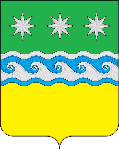 АДМИНИСТРАЦИЯЗАВИТИНСКОГО МУНИЦИПАЛЬНОГО ОКРУГАГЛАВА ЗАВИТИНСКОГО МУНИЦИПАЛЬНОГО ОКРУГАП О С Т А Н О В Л Е Н И Еот _________________     					                                                 № _____г. ЗавитинскПриложение № 1к Административному регламенту по предоставлению муниципальной услуги№ п/пНаименование показателяЗначения критерия1231Кто обращается за услугой?ЗаявительПредставитель2Какое основания для получения земельного участка в собственность бесплатноНаличие в семье трех или более детейИные основания, предусмотренные федеральным законом или законом субъекта Российской Федерации3Фамилия, имя и отчество заявителя изменялись?Не изменялисьИзменялись4Выберите, что изменялось у заявителя?ФамилияИмяОтчество5Укажите семейное положение заявителяВ бракеВ разводеВдова (вдовец)В браке никогда не состоял(а)6Где зарегистрирован брак?В Российской ФедерацииЗа пределами Российской Федерации7Фамилия, имя и отчество супруга (супруги) изменялись?Не изменялисьИзменялись8Выберите, что изменялось у супруга?ФамилияИмяОтчество9Где зарегистрировано расторжение брака?В Российской ФедерацииЗа пределами Российской ФедерацииПриложение № 2к Административному регламенту по предоставлению муниципальной услугиПриложение № 3к Административному регламенту по предоставлению муниципальной услугиКому:                                                       Контактные данные:                               № пункта административного регламен таНаименование основания для отказа в соответствии с единым стандартомРазъяснение причин отказа в предоставлении услуги2.19.1Несоответствие Заявителя установленному кругу лиц, имеющих право на получение услугиУказываются основания такого вывода2.19.2Документы (сведения),представленные Заявителем, противоречат документам (сведениям), полученным в рамкахмежведомственного взаимодействияУказываются основания такого вывода2.19.3Отсутствие у Заявителя и членов  семьи места жительства на территории субъекта Российской ФедерацииУказываются основания такого вывода2.19.4Ранее было принято решение о бесплатном предоставлении всобственность земельного участкаУказываются основания такого вывода2.19.5Иные основания для отказа, предусмотренные в соответствии с законом субъекта РоссийскойФедерации.Указываются основания такого выводаПриложение № 4к Административному регламенту по предоставлению муниципальной услугикому:                                                       (наименование уполномоченного органа)от кого:                                                     (фамилия, имя, отчество (последнее - при наличии), данные
документа, удостоверяющего личность, контактный телефон, адрес электронной почты, адрес регистрации, адрес фактического проживания уполномоченного лица)(данные представителя заявителя)Приложение № 5к Административному регламенту по предоставлению муниципальной услугиКому:                                                       (наименование уполномоченного органа)№ пункта админис тративно го регламен таНаименование основания для отказа в  соответствии с единым стандартомРазъяснение причин отказа в предоставлении услугиРазъяснение причин отказа в предоставлении услуги2.15.1Представление неполного комплекта документовУказывается	исчерпывающий перечень документов, непредставленных заявителемУказывается	исчерпывающий перечень документов, непредставленных заявителем2.15.2Представленные документы утратили силу на момент обращения за услугойУказывается	исчерпывающий перечень документов, утративших силуУказывается	исчерпывающий перечень документов, утративших силу2.15.3Представленные документы содержат подчистки и исправления текста, не заверенные в порядке, установленном законодательством Российской                            ФедерацииУказывается исчерпывающий перечень документов, содержащих подчистки и исправленияУказывается исчерпывающий перечень документов, содержащих подчистки и исправления2.15.4Представленные в электронной форме документы содержат повреждения, наличие которых не позволяет в полном объеме использовать информацию	и сведения, содержащиеся в документах для предоставления услугиПредставленные в электронной форме документы содержат повреждения, наличие которых не позволяет в полном объеме использовать информацию	и сведения, содержащиеся в документах для предоставления услугиУказывается	исчерпывающий перечень документов, содержащих поврежденияУказывается	исчерпывающий перечень документов, содержащих повреждения2.15.5Несоблюдение установленных статьей 11 Федерального закона от 6 апреля 2011 года № 63-ФЗ «Об электронной подписи» условий признания действительности, 	усиленной квалифицированной электронной  подписиНесоблюдение установленных статьей 11 Федерального закона от 6 апреля 2011 года № 63-ФЗ «Об электронной подписи» условий признания действительности, 	усиленной квалифицированной электронной  подписиУказываются основания такого выводаУказываются основания такого вывода2.15.6Подача запроса о предоставлении услуги и документов, необходимых для предоставления услуги, в электронной форме с нарушением установленных требованийПодача запроса о предоставлении услуги и документов, необходимых для предоставления услуги, в электронной форме с нарушением установленных требованийУказываются основания такого выводаУказываются основания такого вывода2.15.7Неполное заполнение полей в форме заявления, в том числе в интерактивной форме заявления на ЕПГУНеполное заполнение полей в форме заявления, в том числе в интерактивной форме заявления на ЕПГУУказываются основания такого выводаУказываются основания такого вывода2.15.8Заявление подано лицом, не имеющим полномочий представлять интересы заявителяЗаявление подано лицом, не имеющим полномочий представлять интересы заявителяУказываются основания такого выводаУказываются основания такого выводаПриложение № 6к Административному регламенту по предоставлению муниципальной услугиОснование для началаадминистративной процедурыСодержаниеадминистративных действийСрок выполненияадминистративных действийДолжностное лицо, ответственное за выполнениеадминистративного действияМесто выполнения административного действия/ используемая информационнаясистемаКритерии принятия решенияРезультатадминистративного действия, способфиксации12345671. Проверка документов и регистрация заявления1. Проверка документов и регистрация заявления1. Проверка документов и регистрация заявления1. Проверка документов и регистрация заявления1. Проверка документов и регистрация заявленияПоступлениеПрием и проверка1 рабочий деньУполномоченногоУполномоченныйрегистрация заявления изаявления икомплектности документов наоргана,орган / ГИСдокументов в ГИСдокументов дляналичие/отсутствие основанийответственное за(присвоение номера ипредоставлениядля отказа в приемепредоставлениедатирование);государственнойдокументов, предусмотренныхгосударственнойназначение(муниципальной)пунктом 2.15(муниципальной)должностного лица,услуги вАдминистративногоуслугиответственного заУполномоченныйрегламентапредоставлениеорган1234567В случае выявления оснований для отказа в приемедокументов, направление заявителю в электроннойформе в личный кабинет на ЕПГУ решения об отказе в приеме документов, необходимых дляпредоставления муниципальной услуги1 рабочий деньмуниципальной услуги, и передача емудокументовВ случае непредставления в течение указанного срока необходимых документов (сведений из документов), не исправления выявленных нарушений, формирование и направление заявителю в электронной форме в личный кабинет на ЕПГУ уведомления об отказе в приемедокументов, необходимых для предоставления муниципальной услуги, с указанием причин отказамуниципальной услуги, и передача емудокументов12344567В случае отсутствия оснований для отказа в приемедокументов, предусмотренных пунктом 2.15 Административного регламента, регистрациязаявления в электронной базе данных по учету документов1 рабочий деньдолжностное лицо Уполномоченного органа, ответственное за регистрацию корреспонденцииУполномоченный орган/ГИСУполномоченный орган/ГИСПроверка заявления идокументов представленныхдля получения муниципальной услугидолжностное лицо Уполномоченного органа, ответственное за предоставление муниципальной услугидолжностное лицо Уполномоченного органа, ответственное за предоставление муниципальной услугиУполномоченный орган/ГИСНаправленноезаявителю электронное сообщение о приеме заявления к рассмотрению либо отказа в приемезаявления к рассмотрениюНаправление заявителю электронного сообщения о приеме заявления к рассмотрению либо отказа в приеме заявления к рассмотрению с обоснованием отказадолжностное лицо Уполномоченного органа, ответственное за предоставление муниципальной услугидолжностное лицо Уполномоченного органа, ответственное за предоставление муниципальной услугиУполномоченный орган/ГИСналичие/отсутствие оснований для отказа в приемедокументов, предусмотренных пунктомНаправленноезаявителю электронное сообщение о приеме заявления к рассмотрению либо отказа в приемезаявления к рассмотрению2.12Административного регламента12345672. Получение сведений посредством СМЭВ2. Получение сведений посредством СМЭВ2. Получение сведений посредством СМЭВ2. Получение сведений посредством СМЭВ2. Получение сведений посредством СМЭВ2. Получение сведений посредством СМЭВ2. Получение сведений посредством СМЭВпакет зарегистрированных документов, поступившихдолжностному лицу, ответственному за предоставление муниципальной услугинаправлениемежведомственных запросов в органы и организации, указанные в пункте 2.3 Административного регламентав день регистрации заявления и документовдолжностное лицо Уполномоченного органа, ответственное за предоставление муниципальной услугиУполномоченный орган/ГИС/ СМЭВотсутствие документов,необходимых дляпредоставления муниципальной услуги, находящихся в распоряжении государственных органов (организаций)направлениемежведомственного запроса в органы (организации),предоставляющиедокументы (сведения), предусмотренные пунктами 2.12 Административного регламента, в том числе с использованием СМЭВпакет зарегистрированных документов, поступившихдолжностному лицу, ответственному за предоставление муниципальной услугиполучение ответов намежведомственные запросы, формирование полного комплекта документов5 рабочих дней со дня направления межведомств енного запроса в орган или организацию, предоставляю щие документ и информацию,если иные сроки не предусмотрен ыдолжностное лицо Уполномоченного органа, ответственное за предоставление муниципальной услугиУполномоченный орган) /ГИС/ СМЭВполучение документов (сведений), необходимых для предоставления государственной(муниципальной) услуги1234567законодательством РФ и субъекта РФ3. Рассмотрение документов и сведений3. Рассмотрение документов и сведений3. Рассмотрение документов и сведений3. Рассмотрение документов и сведений3. Рассмотрение документов и сведений3. Рассмотрение документов и сведений3. Рассмотрение документов и сведенийПакет зарегистрированных документов, поступившихдолжностномулицу, ответственному за предоставление муниципальной услугиПроведение соответствия документов и сведений требованиям нормативных правовых актовпредоставления муниципальной услугиВ день получения межведомственных запросовдолжностное лицо Уполномоченного органа, ответственное за предоставление государственно (муниципальной) услугиУполномоченный орган) / ГИСоснования отказа впредоставлении муниципальной услуги, предусмотренные пунктом 2.19 Административного регламентапроект результата предоставления государственной(муниципальной) услуги по формам,приведенным в Приложениях № 2 - № 4 к Административному регламенту4.Принятие решенияПроект результата предоставления муниципальной услуги по формам согласноПриложениях № 2 -№ 4 к Административному регламентуПринятие решения о предоставления государственной(муниципальной) услуги или об отказе в предоставлении услугиФормирование решения о предоставлении муниципальной услуги или об отказе в предоставлении муниципальной услуги10 рабочих днейдолжностное лицо Уполномоченного органа, ответственное за предоставление муниципальной услуги Руководитель Уполномоченного органа) или иное уполномоченное им лицо;Уполномоченный орган) / ГИСРезультатпредоставления муниципальной услуги по формам,приведенным в Приложениях № 2 - № 4 к Административному регламенту, подписанный усиленной квалифицированной подписью руководителем Уполномоченного 1234567органа или иного уполномоченного им лица5. Выдача результата5. Выдача результата5. Выдача результата5. Выдача результата5. Выдача результата5. Выдача результата5. Выдача результатаформирование и регистрация результата муниципальной услуги, указанного в пункте 2.5 Административного регламента, в форме электронногодокумента в ГИСРегистрация результата предоставления муниципальной услугипосле окончания процедуры принятия решения (в общий срок предоставления муниципальной услуги невключается)должностное лицо Уполномоченного органа, ответственное за предоставление государственно (муниципальной) услугиУполномоченный орган) / ГИСВнесение сведений о конечном результате предоставления муниципальной услугиформирование и регистрация результата муниципальной услуги, указанного в пункте 2.5 Административного регламента, в форме электронногодокумента в ГИСНаправление в многофункциональный центр результата муниципальной услуги, указанного в пункте 2.5 Административного регламента, в форме электронного документа, подписанного усиленной квалифицированной электронной подписью уполномоченногодолжностного лица Уполномоченного органав сроки, установленные соглашением о взаимодействии между Уполномоченным органом и многофункциональным центромдолжностное лицо Уполномоченного органа, ответственное за предоставление муниципальной услугиУполномоченный орган) / АИС МФЦУказание заявителем в Запросе способа выдачи результата муниципальной) услуги в многофункциональном центре, а также подача Запроса через многофункциональный центрвыдача результата муниципальной услуги заявителю в форме бумажного документа, подтверждающего содержание электронного документа, заверенного печатью многофункционального центра;внесение сведений в ГИС о выдаче результата муниципальной услуги1234567Направление заявителю результата предоставления муниципальной услуги в личный кабинет на ЕПГУВ день регистрации результата предоставления муниципальной услугидолжностное лицо Уполномоченного органа, ответственное за предоставление муниципальной услугиГИСРезультат муниципальной услуги, направленный заявителю на личный кабинет на ЕПГУ6. Внесение результата муниципальной услуги в реестр решений6. Внесение результата муниципальной услуги в реестр решений6. Внесение результата муниципальной услуги в реестр решений6. Внесение результата муниципальной услуги в реестр решений6. Внесение результата муниципальной услуги в реестр решений6. Внесение результата муниципальной услуги в реестр решений6. Внесение результата муниципальной услуги в реестр решенийФормирование и регистрация результата муниципальной услуги, указанного в пункте 2.5 Административного регламента, в форме электронногодокумента в ГИСВнесение сведений о результате предоставления муниципальной услуги, указанном в пункте 2.5 Административного регламента, в реестр решений1 рабочий деньдолжностное лицо Уполномоченного органа, ответственное за предоставление муниципальной услугиГИС-Результатпредоставления муниципальной услуги, указанный в пункте 2.5 Административного регламента внесен в реестрПриложение № 7к Административному регламенту по предоставлению муниципальной услугикому:                                                       (наименование уполномоченного органа)от кого:                                                     (полное наименование, ИНН, ОГРН юридического лица, ИП)                                                                (контактный телефон, электронная почта, почтовый адрес)(фамилия, имя, отчество (последнее - при наличии), данныедокумента, удостоверяющего личность, контактный телефон, адрес электронной почты, адрес регистрации, адрес фактического проживания уполномоченного лица)Приложение № 8к Административному регламенту по предоставлению муниципальной услуги№ пункта Административного регламентаНаименование основания для отказа во внесении исправлений в результат предоставления муниципальной услуги в соответствии с Административным регламентомРазъяснение причин отказа во внесении исправленийПриложение № 9к Административному регламенту по предоставлению муниципальной услугиИнформацию прошу предоставить (V): почтойличнокол-во экз.Ф.И.О. физического лица (либо его уполномоченного заявителя):Реквизиты документа, удостоверяющего личность - наименование, серия, номер, кем и когда выдан  Адрес постоянного места жительства или преимущественного пребывания (область, город, улица, дом, корпус, квартира) Ф.И.О. уполномоченного представителя, реквизиты документов, удостоверяющих личность (наименование, серия, номер, кем и когда выдан):Документ, подтверждающий полномочия уполномоченного представителя (наименование, номер и дата):Контактный телефон:Контактный телефон:Приложение:1. Копия документа, удостоверяющего личность.2. Копии документов, подтверждающих полномочия представителя физического лица и документов, удостоверяющих личность.Приложение:1. Копия документа, удостоверяющего личность.2. Копии документов, подтверждающих полномочия представителя физического лица и документов, удостоверяющих личность.Приложение:1. Копия документа, удостоверяющего личность.2. Копии документов, подтверждающих полномочия представителя физического лица и документов, удостоверяющих личность.Ф.И.О. физического лицаподпись заявителя Приложение № 10к Административному регламенту по предоставлению муниципальной услуги№ пункта Административного регламентаНаименование основания для отказа в выдаче дубликата результата предоставления муниципальной услуги (выписка/справка/уведомление) в соответствии с Административным регламентомРазъяснение причин отказа в выдаче дубликатаПриложение № 11к Административному регламенту по предоставлению муниципальной услугиИнформацию прошу предоставить (V): почтойличнокол-во экз.1Ф.И.О. физического лица (либо его уполномоченного заявителя) Ф.И.О. физического лица (либо его уполномоченного заявителя) Ф.И.О. физического лица (либо его уполномоченного заявителя) 22Реквизиты документа, удостоверяющего личность - наименование, серия, номер, кем и когда выдан) Реквизиты документа, удостоверяющего личность - наименование, серия, номер, кем и когда выдан) Реквизиты документа, удостоверяющего личность - наименование, серия, номер, кем и когда выдан) 13Адрес постоянного места жительства или преимущественного пребывания (область, город, улица, дом, корпус, квартира) Адрес постоянного места жительства или преимущественного пребывания (область, город, улица, дом, корпус, квартира) Адрес постоянного места жительства или преимущественного пребывания (область, город, улица, дом, корпус, квартира) 44Ф.И.О. уполномоченного представителя, реквизиты документов, удостоверяющих личность (наименование, серия, номер, кем и когда выдан):Ф.И.О. уполномоченного представителя, реквизиты документов, удостоверяющих личность (наименование, серия, номер, кем и когда выдан):Ф.И.О. уполномоченного представителя, реквизиты документов, удостоверяющих личность (наименование, серия, номер, кем и когда выдан):55Документ, подтверждающий полномочия уполномоченного представителя (наименование, номер и дата):Документ, подтверждающий полномочия уполномоченного представителя (наименование, номер и дата):Документ, подтверждающий полномочия уполномоченного представителя (наименование, номер и дата):66Контактный телефон:Контактный телефон:Контактный телефон:Контактный телефон:Приложение:1. Копия документа, удостоверяющего личность.2. Копии документов, подтверждающих полномочия представителя физического лица и документов, удостоверяющих личность.Приложение:1. Копия документа, удостоверяющего личность.2. Копии документов, подтверждающих полномочия представителя физического лица и документов, удостоверяющих личность.Приложение:1. Копия документа, удостоверяющего личность.2. Копии документов, подтверждающих полномочия представителя физического лица и документов, удостоверяющих личность.Приложение:1. Копия документа, удостоверяющего личность.2. Копии документов, подтверждающих полномочия представителя физического лица и документов, удостоверяющих личность.Приложение:1. Копия документа, удостоверяющего личность.2. Копии документов, подтверждающих полномочия представителя физического лица и документов, удостоверяющих личность.Ф.И.О. физического лицаФ.И.О. физического лицаподпись заявителя подпись заявителя Приложение № 12к Административному регламенту по предоставлению муниципальной услуги